  «Кеминский  НПЗ»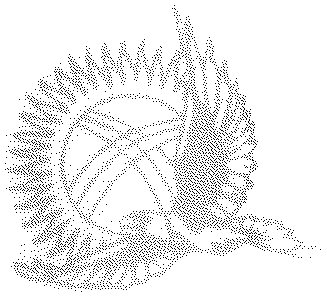 ОБЩЕСТВО С ОГРАНИЧЕННОЙ ОТВЕТСТВЕННОСТЬЮКыргызская Республика Чуйская область пгт. Кемин НПЗ инн 00902200710042 ОКПО 24293873 Р\сч 1092220117410113 БИК109022 ФОАО«Оптима Банк»г. Бишкек.исх № ___________от «___»__________2019г.                                                 КАРТА ПРЕДПРИЯТИЯ1.                                                     Наименование                                                     Наименование1.1Полное      Общество с ограниченной ответственностью «Кеминский НПЗ»1.2СокращенноеОсОО  «Кеминский НПЗ»2.Постановка и учет налоговыми органами Постановка и учет налоговыми органами 2.1ИНН009022007100423.                                                             Адрес                                                             Адрес3.1Юридический адрес:КР, Кемин, НПЗ3.2Почтовый адрес:Ж.д. реквизиты:724500, КР, Чуйская обл.,Кемин, НПЗ, ж.д. ст. Быстровка код 717402, код пр-я 4400 Кырг.ж.д.4.                                            Средства и способы связи                                            Средства и способы связи4.1Телефон/сот.+996-312-51-41-91офис, +996-703-793-097 моб.4.2Электронная почтаmaks2587@mail.ru5.                                                              Коды                                                               Коды 5.1ОКПООКПО 242938736.Сведения о регистрации предприятияСведения о регистрации предприятия6.1Регистрирующий орган Кеминская РНИ 0076.3Дата регистрации09 февраля 2007 г.7.Сведения о банках и банковских счетахСведения о банках и банковских счетах7.1Полное наименование ФОАО «Оптима Банк» г. Бишкек7.2SwiftENEJKG227.3М/сч10922201174101137.4БИК1090228.                                        Лица имеющие право подписи                                        Лица имеющие право подписи8.1ДиректорДжаналиев Кенжебек Усенович